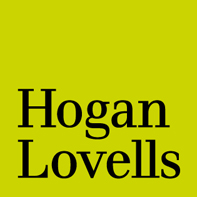 Sollicitatieformulier student-stage / werkstudent 				Vacature: 	o student-stage		o werkstudentNaam: Voornaam: (Voor)opleiding: Leeftijd: M / V: Telefoonnummer: E-mailadres: Indien werkstudent	Voorkeur business unit 1: Voorkeur business unit 2: Periode beschikbaar: 
Hoe ben je met Hogan Lovells in contact gekomen: ___________________________________________________________________Ik ga akkoord met de verwerking van mijn persoonsgegevens voor zover dat benodigd is voor het aanstaande recruitment proces: 	0 ja	0 neeIk geef Hogan Lovells toestemming om mijn gegevens gedurende 1 jaar te bewaren voor eventuele events en/of andere recruitment-doeleinden: 0 ja	0 nee